Madame, Monsieur,Nous avons l'honneur de vous informer que la réunion du Groupe régional de la Commission d'études 20 de l'UIT-T pour l'Afrique (SG20RG-AFR) se tiendra de manière virtuelle les 27 et 28 mars 2024.La réunion du Groupe SG20RG-AFR débutera à 9 heures, heure locale, le 27 mars 2024. Des informations supplémentaires sont données dans l'Annexe A et un projet d'ordre du jour établi par le Président du Groupe SG20RG-AFR, M. Ramy Ahmed FATHY (Égypte), est reproduit dans l'Annexe B. Des renseignements pratiques concernant la réunion seront publiés sur la page web du Groupe SG20RG-AFR, à l'adresse: http://itu.int/go/sg20rgafr.Les représentants des États Membres, des Membres de Secteur et des établissements universitaires de la région, ainsi que les Associés de la commission d'études de rattachement et de la région concernée, peuvent participer à la réunion du Groupe SG20RG-AFR, en plus des participants invités par le groupe régional, comme indiqué dans la Résolution 54 (Rév. Genève, 2022) de l'AMNT (points 4 à 6 du décide). Veuillez noter que la participation suivie des délégués serait utile aux travaux des groupes. La réunion sera précédée, Je vous souhaite une réunion constructive et agréable.Principales échéances:Je vous souhaite une réunion constructive et agréable.Veuillez agréer, Madame, Monsieur, l'assurance de ma considération distinguée.Seizo Onoe
Directeur du Bureau de la normalisation
des télécommunications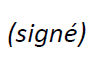 Annexes:	2ANNEXE A
Informations complémentairesMÉTHODES DE TRAVAIL ET INSTALLATIONSSOUMISSION DES DOCUMENTS ET ACCÈS: La réunion se déroulera sans document papier. Les contributions des Membres et les projets de documents temporaires doivent être soumis par courrier électronique à l'adresse tsbsg20@itu.int, en utilisant le gabarit approprié. Les documents de réunion sont accessibles depuis la page d'accueil du groupe régional, et l'accès est réservé aux Membres de l'UIT-T titulaires d'un compte UIT avec accès TIES.LANGUE DE TRAVAIL: En accord avec le Président du Groupe, la langue de travail de la réunion sera l'anglais uniquement.PARTICIPATION INTERACTIVE À DISTANCE: L'outil MyMeetings sera utilisé pour assurer la participation à distance pour toutes les séances, y compris les séances où les décisions sont prises. Les délégués doivent s'inscrire pour participer à la réunion, et s'identifier et indiquer l'entité qu'ils représentent au moment de prendre la parole. Les services de participation à distance sont assurés au mieux. Les participants devraient prendre note du fait que la réunion ne sera pas retardée ou interrompue parce qu'un participant à distance ne parvient pas à se connecter, à écouter les autres participants ou à se faire entendre, selon l'appréciation du Président. Si les propos d'un participant à distance sont difficilement audibles en raison de la qualité du son jugée insuffisante, le Président pourra interrompre ce participant et renoncer à lui donner la parole tant qu'il n'aura pas été indiqué que le problème a été résolu. L'outil de discussion à disposition fait partie intégrante de la réunion; son utilisation est encouragée pour faciliter la gestion efficace du temps au cours des séances.INSCRIPTION PRÉALABLE ET BOURSESINSCRIPTION PRÉALABLE: L'inscription préalable est obligatoire et doit se faire en ligne depuis la page d'accueil de la commission d'études au moins un mois avant le début de la réunion. Comme indiqué dans la Circulaire TSB 68, dans le cadre du système d'inscription, le coordonnateur responsable doit approuver toutes les demandes d'inscription. Les États Membres sont invités à tenir compte de l'équilibre entre les hommes et les femmes et à inclure des délégués handicapés ainsi que des délégués ayant des besoins particuliers chaque fois que cela est possible.BOURSES POUR LA PARTICIPATION À UNE RÉUNION ÉLECTRONIQUE: Pour garantir la participation des pays en développement, et sous réserve que des fonds soient disponibles, les représentants des pays de la région Afrique remplissant les conditions requises peuvent demander une aide financière à la participation, à savoir une bourse pour la participation à une réunion électronique. Les demandes de bourse pour la participation à une réunion électronique doivent être approuvées par les coordonnateurs désignés au niveau national par les administrations des États Membres.Les bourses pour la participation à une réunion électronique consistent en un remboursement des coûts de la connectivité pendant la durée de la manifestation. Le formulaire permettant de demander une bourse pour la participation à une réunion électronique est disponible sur la page d'accueil du groupe régional. Les demandes doivent parvenir le 1er mars 2024 au plus tard. Elles doivent être envoyées par courriel à fellowships@itu.int ou par télécopie au +41 22 730 57 78. L'inscription (approuvée par le coordonnateur responsable) doit être effectuée avant de soumettre une demande de bourse, et il est vivement conseillé de s'inscrire à la manifestation et d'engager le processus de demande dès que possible. Veuillez noter que les critères sur la base desquels il est décidé d'attribuer une bourse sont les suivants: budget disponible à l'UIT; participation active, et notamment soumission de contributions écrites; répartition équitable entre les pays et les régions; et parité hommes-femmes. Les États Membres sont invités à tenir compte de l'équilibre entre les hommes et les femmes et à inclure des délégués handicapés ainsi que des délégués ayant des besoins particuliers lorsqu'ils proposent des délégués pour l'obtention d'une bourse.ANNEXE B
Projet d'ordre du jour
Réunion du Groupe régional de la
Commission d'études 20 de l'UIT T pour l'Afrique (SG20RG-AFR)
Réunion virtuelle, 27-28 mars 2024_____________________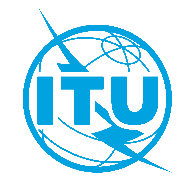 Union internationale des télécommunicationsBureau de la Normalisation des TélécommunicationsUnion internationale des télécommunicationsBureau de la Normalisation des TélécommunicationsGenève, le 27 février 2024Genève, le 27 février 2024Réf.:Lettre collective TSB 2/SG20RG-AFR
CE 20/CB–	Aux administrations participant aux travaux du Groupe SG20RG-AFR;–	Aux Membres de Secteur de l'UIT-T participant aux travaux du Groupe SG20RG-AFR;–	Aux Associés de l'UIT-T participant aux travaux du Groupe SG20RG-AFR;–	Aux établissements universitaires participant aux travaux du Groupe SG20RG-AFR;–	Au Bureau régional de l'UIT pour l'Afrique–	Aux administrations participant aux travaux du Groupe SG20RG-AFR;–	Aux Membres de Secteur de l'UIT-T participant aux travaux du Groupe SG20RG-AFR;–	Aux Associés de l'UIT-T participant aux travaux du Groupe SG20RG-AFR;–	Aux établissements universitaires participant aux travaux du Groupe SG20RG-AFR;–	Au Bureau régional de l'UIT pour l'AfriqueTél.:+41 22 730 6301–	Aux administrations participant aux travaux du Groupe SG20RG-AFR;–	Aux Membres de Secteur de l'UIT-T participant aux travaux du Groupe SG20RG-AFR;–	Aux Associés de l'UIT-T participant aux travaux du Groupe SG20RG-AFR;–	Aux établissements universitaires participant aux travaux du Groupe SG20RG-AFR;–	Au Bureau régional de l'UIT pour l'Afrique–	Aux administrations participant aux travaux du Groupe SG20RG-AFR;–	Aux Membres de Secteur de l'UIT-T participant aux travaux du Groupe SG20RG-AFR;–	Aux Associés de l'UIT-T participant aux travaux du Groupe SG20RG-AFR;–	Aux établissements universitaires participant aux travaux du Groupe SG20RG-AFR;–	Au Bureau régional de l'UIT pour l'AfriqueTélécopie:+41 22 730 5853–	Aux administrations participant aux travaux du Groupe SG20RG-AFR;–	Aux Membres de Secteur de l'UIT-T participant aux travaux du Groupe SG20RG-AFR;–	Aux Associés de l'UIT-T participant aux travaux du Groupe SG20RG-AFR;–	Aux établissements universitaires participant aux travaux du Groupe SG20RG-AFR;–	Au Bureau régional de l'UIT pour l'Afrique–	Aux administrations participant aux travaux du Groupe SG20RG-AFR;–	Aux Membres de Secteur de l'UIT-T participant aux travaux du Groupe SG20RG-AFR;–	Aux Associés de l'UIT-T participant aux travaux du Groupe SG20RG-AFR;–	Aux établissements universitaires participant aux travaux du Groupe SG20RG-AFR;–	Au Bureau régional de l'UIT pour l'AfriqueCourriel:tsbsg20@itu.int–	Aux administrations participant aux travaux du Groupe SG20RG-AFR;–	Aux Membres de Secteur de l'UIT-T participant aux travaux du Groupe SG20RG-AFR;–	Aux Associés de l'UIT-T participant aux travaux du Groupe SG20RG-AFR;–	Aux établissements universitaires participant aux travaux du Groupe SG20RG-AFR;–	Au Bureau régional de l'UIT pour l'Afrique–	Aux administrations participant aux travaux du Groupe SG20RG-AFR;–	Aux Membres de Secteur de l'UIT-T participant aux travaux du Groupe SG20RG-AFR;–	Aux Associés de l'UIT-T participant aux travaux du Groupe SG20RG-AFR;–	Aux établissements universitaires participant aux travaux du Groupe SG20RG-AFR;–	Au Bureau régional de l'UIT pour l'AfriqueWeb:http://itu.int/go/sg20rgafr–	Aux administrations participant aux travaux du Groupe SG20RG-AFR;–	Aux Membres de Secteur de l'UIT-T participant aux travaux du Groupe SG20RG-AFR;–	Aux Associés de l'UIT-T participant aux travaux du Groupe SG20RG-AFR;–	Aux établissements universitaires participant aux travaux du Groupe SG20RG-AFR;–	Au Bureau régional de l'UIT pour l'Afrique–	Aux administrations participant aux travaux du Groupe SG20RG-AFR;–	Aux Membres de Secteur de l'UIT-T participant aux travaux du Groupe SG20RG-AFR;–	Aux Associés de l'UIT-T participant aux travaux du Groupe SG20RG-AFR;–	Aux établissements universitaires participant aux travaux du Groupe SG20RG-AFR;–	Au Bureau régional de l'UIT pour l'AfriqueObjet:Réunion du Groupe régional pour l'Afrique de la Commission d'études 20 (SG20RG-AFR);
Réunion virtuelle, 27-28 mars 2024Réunion du Groupe régional pour l'Afrique de la Commission d'études 20 (SG20RG-AFR);
Réunion virtuelle, 27-28 mars 2024Réunion du Groupe régional pour l'Afrique de la Commission d'études 20 (SG20RG-AFR);
Réunion virtuelle, 27-28 mars 20241er mars 2024–	Soumission des contributions des Membres de l'UIT-T pour lesquelles une traduction est demandée.–	Soumission des demandes de bourses de participation à une réunion électronique (via le formulaire d'inscription en ligne; voir l'Annexe A).–	Inscription préalable (en ligne depuis la page web du groupe régional).14 mars 2024–	Soumission des contributions des Membres de l'UIT-T (par courrier électronique, à l'adresse tsbsg20@itu.int).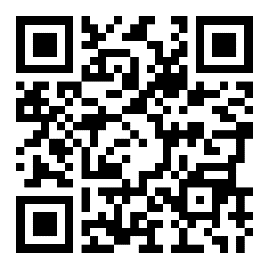 Groupe SG20RG-AFR de l'UIT-TInformations les plus récentes concernant la réunionN°DescriptionDocument1Ouverture de la réunion2Adoption de l'ordre du jour3Rapport de la dernière réunion (Charm el-Cheikh (Égypte), 8 juin 2023) SG20RG-AFR, Rapport 14Aperçu des activités de l'UIT-T sur la transformation numérique des villes axées sur l'humain5Aperçu des résultats de la réunion précédente de la CE 20 de l'UIT-T (Arusha, 13-22 septembre 2023 et Genève, 30 janvier – 10 février 2023)6Principales décisions prises par l'AMNT-207Temps forts de la Conférence de plénipotentiaires de l'UIT (Bucarest, 26 septembre – 14 octobre 2022) intéressant la CE 20 de l'UIT-T8Temps forts de la réunion du GCNT (Genève, 22-26 janvier 2024) intéressant la CE 20 de l'UIT-T9Vue d'ensemble de la Commission d'études 20 de l'UIT-T (structure et méthodes de travail)9.1Groupe SG20RG-AFR de l'UIT-T9.2Méthodes de travail de l'UIT-T – pour information10Examen des contributions reçues11Programme de renforcement des capacités pour les parties prenantes africaines12Programme de travail et examen des priorités du Groupe SG20RG-AFR de l'UIT-T 13Travaux préparatoires en vue de l'AMNT-24 (points de vue de la région Afrique)14Élaboration du projet de rapport du Groupe SG20RG-AFR15Lieu et date de la prochaine réunion du Groupe SG20RG-AFR16DiversRéunion de la Commission d'études 20 de l'UIT-T (Genève, 1er-12 juillet 2024)17Clôture de la réunion